Протоиерей Георгий Павлович БРЕЕВ8 января 1937 г.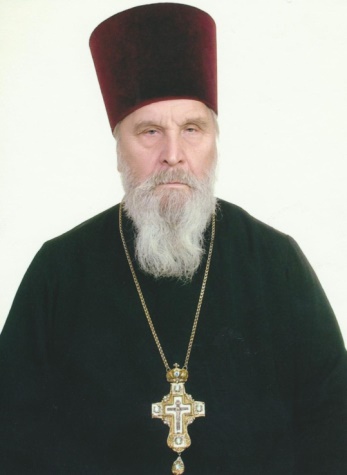 НастоятельХрам Рождества Пресвятой Богородицы в КрылатскомСветское образованиесреднееДуховное образование1964 г. – Московская Духовная Семинария1968 г. – Московская Духовная Академия, кандидат богословияХиротонисан14 октября 1967 г. в сан диакона17 декабря 1967 г. в сан пресвитераДень тезоименитства6 маяНаградыИерархические (богослужебные награды):          1968 г. – набедренник;         1968 г. – камилавка;         1973 г. – наперсный крест;         1978 г. – сан протоиерея;         1982 г. – палица;         1987 г. – крест с украшениями;         1990 г. – митра;         1998 г. – право служения Божественной Литургии с отверстыми Царскими Вратами до «Херувимской                               песни»;         2006 г. – право служения Божественной Литургии с отверстыми Царскими Вратами до «Отче Наш».Церковные награды (Патриаршая грамота, ордена, медали):  1997 г. – орден Святого Благоверного князя Даниила Московского III степени; 2002 г. – орден прп. Сергия Радонежского II ст.;  2007 г. – орден Святого Благоверного князя Даниила Московского II степени; 2012 г. – орден св. равноап. Князя Владимира II степени;         2012 г. – юбилейная медаль РПЦ в память 200-т-летия победы в Отечественной войне 1812 г.;        2016 г. - юбилейная медаль РПЦ «в честь 1000-летия преставления равноапостольного великого князя   Владимира».        2017 г. – орден св. равноапостольного Князя Владимира I степени.        2017 г. – юбилейная медаль РПЦ «В память восстановления Патриаршества в РПЦ»  Светские награды: 1997 г. – медаль «В память 850-летия Москвы»; 2008 г. – орден за заслуги перед Отечеством II ст.